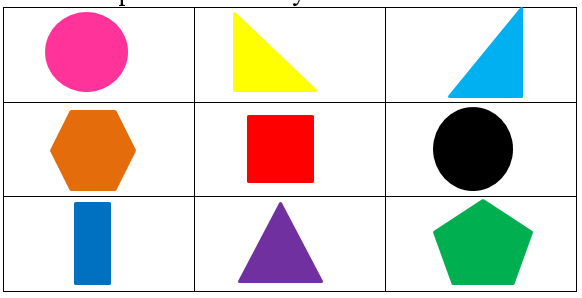 WALT: use the language of position.The  is _________ the .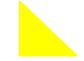 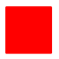 The  is ________ the .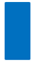 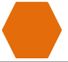 The is to the _______of the .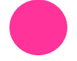 The is to the _______of the .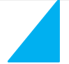 The  is ________ the and the 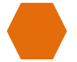 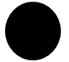 